Группа: УНК 13Дисциплина: Теоретические основы организации обучения в начальных  классах. Дата:17.04.2020Тема:  Критериальное взаимооценивание.Цель: познакомиться с критериальным  взаимооцениванием, учиться применять его в составлении конспектов уроков.Задачи: 1. Изучить материалы по теме: «Критериальное взаимооценивание». (Смотри Приложение А, Б.)2.  Прослушать Видеоурок Иввнова Е.Н.Технология критериального самооценивания и взаимооцениванияВидео Иванова Е.Н. Тема: Технология критериального самооценивания и взаимооценивания Дисциплина: Технологии критериального оценивания — Смотреть на imperiya.by...3. Написать рефлексивный отзыв о Видеоуроке по плану:Было понятно:Возникли трудности:Не поняла:Далось легко:Сделала вывод:Сроки сдачи (смотрите расписание уроков с  20.04-25.04.2020)Приложение АКритериальное взаимооценивание чаще всего проводится при оценке командной работы, например группового выступления, инсценировки, презентации проекта. В ходе взаимооценивания учащиеся расширяют представления о своих достижениях, формируют способности к диалогу и коммуникации, учатся аргументировано высказывать свои суждения, планировать свою деятельность по улучшению своей работы.Важна не только самооценка, но и критериальное взаимооценивание. Использовать можно  на уроках парное взаимооценивание, когда обучающиеся обмениваются работами и оценивают работы друг друга, или класс обсуждает работы в ходе общей дискуссии. Учитель оценивает работу последним. Использовать можно и взаимооценивание после группового выступления, инсценировки, презентации проекта.  Оценивание может происходить с помощью линеечек, оценочных листов. Критерии устанавливаются учениками и учителем.Критерии для инсценировки:правильность;артистичность;точность характеров;элементы костюмов;музыкальное сопровождение.                  Для групповой презентацииинтересная, содержательная;понятная;участвуют все;ответили на все вопросы;я узнал(а) что-то новое;выступающие говорили правильно, чётко, ясно, выразительно.Что бы вы хотели исправить, добавить?Такие методики оценивания необходимо  на уроках в начальных классах. Они позволяют построить обучение на основе сотрудничества учителя и обучающихся, повышают активную роль детей в процессе обучения.Приложение БСовременные формы и методы оценивания образовательныхрезультатов школьников.  (из опыта работы)
     Внедрение стандартов нового поколения направлено на совершенствование системы образования, которая предполагает не только освоение младшими школьниками опорных знаний и умений, но и прежде всего их успешное включение в учебную деятельность, становление учебной самостоятельности для создания прочного фундамента последующего обучения. ФГОС определяет переход от традиционного подхода к оцениванию достижений обучающихся в виде диагностики обученности к выявлению динамики их личностного развития. Новый стандарт ставит перед учителем и обучающимися новые требования. Обучающиеся начальной школы учатся оценивать себя, свои успехи в учёбе, анализируют новую информацию, оценивают не только свои результаты учёбы, но и работу одноклассников.  Предлагается внедрить в практику новую систему оценивания результатов, построенную на следующих основаниях:   Оценивание — это постоянный процесс, естественным образом интегрированный в образовательный процесс. Оценивание осуществляется на каждом уроке, а не только в конце учебной четверти или года.Оценивание должно быть только критериальным. Критериями могут выступать результаты, соответствующие учебным целям. ‒ Критерии оценивания и алгоритм выставления отметки заранее известны учащимся или могут вырабатываться ими совместно. ‒ Обучающиеся должны включаться в контрольно-оценочную деятельность, при этом приобретая навыки и привычку к самооценке.   По словам Т.И.Тишиной: «Принципы современной системы оценивания: ‒ в центре оценивания — ученик; ‒ учитель определяет, что оценивать, каким образом, как реагировать на полученную информацию; ‒ оценивание — непрерывный процесс, запускающий механизм обратной связи, с помощью которой учитель получает информацию о том, чему ученики обучились, в какой степени удалось реализовать поставленные учебные цели. Цель оценивания— улучшить качество обучения». От того как правильно я оцениванию, зависит отношение ученика к изучаемому предмету, взаимоотношения между учеником и учителем, между учениками внутри группы. Правильное оценивание — залог нашей успешной работы ученика и учителя. Я считаю, что оценивание на уроке — это процесс и результат. Процесс, т. к. учитель самостоятельно или вместе с детьми разрабатывает различные критерии, по которым в дальнейшем будет оценивать свою работу учащихся, а результат, т. к. это показатель, на сколько полно, правильно усвоены знания, какие умения приобретены, какие навыки развиты. Конечно, оценивание стимулирует учебный процесс. Через оценивание учащиеся видят свой прогресс, оценивание «подогревает» стремление узнать больше. Методы и  приемы, которые использую я для привлечения учащихся в процесс оценивания, могут быть адаптированы к потребностям учеников разного возраста и к разным учебным ситуациям и имеют универсальный характер.      В своей работе я использую критериальные модели оценивания: самооценивание, взаимооценивание, рефлексию. С какими же трудностями сталкиваются учителя при вовлечении школьников в процесс оценивания? Самая главная проблема — заниженная изавышенная самооценка учащихся. Также приходится сталкиваться с необъективностью оценки: ученики могут завысить или занизить оценку в зависимости от симпатий к тому или иному однокласснику, но постоянная и регулярная работа помогает привести все оценки к единому «знаменателю».      Конечно, проблемы с процессом оценивания есть у всех. В первую очередь, не хватает времени на уроке. Однако — дорогу осилит идущий, мы с этим ничего не сможем сделать: не можем увеличить продолжительность урока и уменьшить количество учеников, но вместе искать наиболее эффективные методы и приемы оценивания, пополнять свой багаж знаний методик — вполне в наших силах. Уже с января 1 класса  (т. к. дети уже «стали учениками»), ученики в диалоге с учителем обучаются самостоятельно оценивать свои результаты по «Алгоритму самооценки». Учимся ставить и вспоминать цель работы на урок. Учимся сравнивать результат с целью. Учимся находить и признавать ошибки. Учимся оценивать сам процесс. В начальной школе дети очень любят оценивать себя. Поэтому вместе с детьми разрабатываем критерии к разным видам деятельности.       Мои первоклассники имеют лист самооценки (возможны разные варианты), который мы заполняем при работе дома и на уроке. Работая на уроке, после каждого этапа, ребенок ставит пометку, сначала это были +, моим детям нравилась фигура звезда, 5 заданий- 5 плюсов, я — звезда

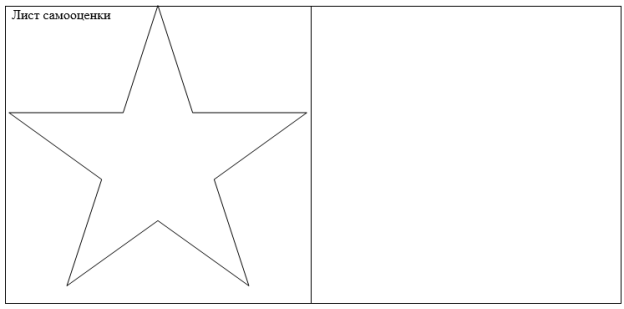     Критерии для самоанализа деятельности ученика на уроке Оценка урока Я на уроке Моё отношение к герою: 1.Интересно     1. Работал ВОСХИЩАЮСЬ 2. Скучно     2. Отдыхал         ЖАЛЕЮ 3. Безразлично      3. Помогал другим        ОДОБРЯЮ 4. Свое мнение__________ ОСУЖДАЮ Следующий лист оценивания использую на разных этапах урока по математике. На листе указаны задания, которые взяты под контроль. Лист оценивания работы обучающегося на уроке математики и русского языка и других на начальных этапах На уроке я работал активно/пассивно Своей работой на уроке я доволен/ не доволен Урок для меня показался коротким/длинным За урок я устал/ не устал Материал на уроке для меня понятен/ не понятен полезен/бесполезен скучным/интересным Домашнее задание мне кажется легким/трудным интересно/не интересно Оцени свою работу. Отметь нужное место на линейке знаком x. Мои чувства: Моё отношение к герою: Р А Д О С Т Ь О Б И Д А У Д И В Л Е Н И Е О Г О Р Ч Е Н И Е ВОСХИЩАЮСЬ ЖАЛЕЮ ОДОБРЯЮ ОСУЖДАЮ Практикую на своих уроках парное взаимооценивание, так называемая взаимопроверка. Я часто использую на уроках чтения карточку Т.А.Тишиной: «Лист взаимооценки выразительного чтения»Критерии чтения Я как исполнитель Мнение слушателя Названы автор и заглавие произведения Передано настроение автора и героя Голосом выделены ключевые слова каждой смысловой части Соблюдены паузы внутри и в конце высказываний Выбран необходимый темп чтения Текст прочитан с необходимой громкостью Удачно нарисован голосом словесный образ… Слушателям понятно то, о чём было прочитано Я люблю применять критериальные оценки, так как они дают возможность предусмотреть заранее все аспекты работы ученика, дают возможность ученику правильно, логично построить свою работу, работать на свой результат. В любой момент ученик может улучшить достижения. Зная критерии оценивания, дети уже осознанно подходят к выполнению заданий и объективно оценивают свои собственные достижения и достижения своих одноклассников.    В начальной школе дети очень любят участвовать в оценке других детей, и я слежу за тем, чтобы оценка была адекватной. В конце урока обучающиеся проводят самооценку своей деятельности или так называемую рефлексию. Каждый отмечает для себя уровень сложности материала, свою активность на уроке и свой личностный рост. Рассмотрим варианты рефлексивных заданий, которые я использую на своих уроках.

1. Наш урок (мероприятие, игра) подошел кконцу, и я хочу сказать... ‒ Мне больше всего удалось... ‒ Что я получил от этого урока, мероприятия? ‒ За что ты можешь себя похвалить? ‒ За что ты можешь похвалить одноклассников? ‒ За что ты можешь похвалить учителя? 2. Мои достижения на уроке... Сегодня на уроке я (мне): ‒ научился... ‒ было интересно... ‒ было трудно... 3. Урок привлек  менятем... ‒ показался интересным... ‒ взволновал... ‒ заставил задуматься... ‒ навел меня на размышления... 4. Я выбрал эти задания на уроке, потому что: ‒ они мне нравятся больше остальных;‒ я чувствую, что справлюсь с ними лучше, чем с другими заданиями; ‒ они легче (труднее) остальных заданий.

    Лучшим учителем, как известно, является свой собственный жизненный опыт. То, что нам удается добыть самим, своей головой и собственными руками, всегда дает конкретный результат и плюс еще индивидуальное развитие.    Во 2 классе я использую уже как прогностическая оценка, так и ретроспективная оценка. Ретроспективная самооценка — это оценка уже выполненной работы; она намного проще прогностической, поэтому формирование самооценки следует начинать с нее. Прогностическая самооценка — это «точка роста» способностей школьников к оцениванию себя.    Предлагать ученикам оценить себя возможно только тогда, когда ретроспективная самооценка ими осознана, адекватна и дифференцирована. Такого рода самооценку предлагаем детям в середине второго класса.    Мы с детьми оценку строим от инструкции к заданию.     Работу начинаем с того, что определяем, какими умениями мы должны обладать, чтобы выполнить данное задание правильно.    Каждое умение мы фиксируем в виде шкалы на доске, дети у себя в тетрадке. Это и есть критерии.    Затем я прошу детей подумать и предположить, на сколько, успешно они могут справиться с данной задачей, т. е. оценить, на сколько, хорошо у них сформировано каждое из перечисленных умений по уровням. Это и есть прогностическое оценивание.    Затем, ученики выполняют упражнение, проверяют свою работу по эталону и еще раз возвращаются к оцениванию своих умений. У нас в классе «крестик» на шкале либо берется в круг, другим цветом, если оценка совпадает, либо на шкале чертится другой «крестик» и, конечно, комментируем свой результат.    Далее проверку осуществляю я — либо соглашаюсь с оцениванием, либо нет. Не совпадение оценки — это предмет разговора между учителем и учеником. Новая система оценивания без тесного взаимодействия с родителями невозможна. Поэтому уже в начале сентября на первом классном родительском собрании я, так же как и мои коллеги, работающие со мной в одно параллели, ознакомила родителей с новой формой накопительной оценки — портфолио, зачитала Положение о портфолио обучающихся начальной школы, назвала основные разделы портфолио «Титульный лист»; «Знакомьтесь, это — я»; «Мое имя»; «Моя семья»; «Мои друзья»; «Мои увлечения»; «Мои достижения», а так же указала целевые установки создания портфолио для ученика и для родителей. Портфолио — это коллекция работ и результатов учащегося, которая демонстрирует его усилия, прогресс и достижения в различных областях. В состав портфолио включаются результаты, достигнутые учеником не только в ходе учебной деятельности, но и в иных формах активности: творческой, коммуникативной, физкультурно-оздоровительной, трудовой деятельности. И эта деятельность протекает как в рамках повседневной школьной практики, так и за ее пределами.     В течение учебного года на каждого ребенка оформляется «Лист индивидуальных достижений» по учебным предметам, который является основанием для итоговой аттестации в конце четверти, полугодия и учебного года.     Здесь также фиксируется продвижение младшего школьника в освоении всех умений, которые необходимы для формирования устойчивых навыков чтения, письма, вычислительных навыков и др. Очень важно было научить детей правильно оценивать свои учебные возможности. Не научить детей способам самооценки — значит, во-первых, не развивать его объективное принятие оценки учителя; во-вторых, не ориентировать их на самосовершенствование. Надо было показать и научить детей эталонам самооценки, способам обнаружения возможных ошибок и, конечно же, пути их исправления. Но главный успех моей деятельности вижу в том, что ребята с удовольствием идут на урок, хотят учиться, не боятся высказывать свои мнения, оценки, самостоятельно добывать информацию и стремятся знать больше. Литература: Абакумова Н. Н., Малкова И. Ю. Компетентностный подход в образовании: организация и диагностика. -- Томск: Томский государственный университет, 2007. — 368 с. Воронцов А. Б. Организация учебного процесса в условиях Федерального государственного образовательного стандарта начального общего образования (образовательная система Д. Б. Эльконина — В. В. Давыдова). Методические рекомендации. /М.: ОИРО, 2010. — 64 с. Воронцов А. Б.. Что развивает и чего не развивает учебная деятельность? /– Вопросы психологии. — 1988. — 5. — с.75. Данилов Д. Д. Система оценки достижения планируемых результатов освоения основной образовательной программы начального общего образования в «Школе 2100» (технология оценивания образовательных достижений (учебных успехов), Вита-Пресс, 2012 г., 168 стр. Демидова М. Ю., Иванов С. В., Карабанова О. А. и др. Оценка достижения планируемых результатов в начальной школе. Система заданий. В 2 ч. /.; под ред. Г. С. Ковалёвой, О. Б. Логиновой. — М.: Просвещение, 2009. — 215 с. — (Стандарты второго поколения). Иванов С. В., Карабанова О. А., «Оценка достижения планируемых результатов в начальной школе. Система заданий. В 3 ч. Часть 1. ФГОС» 125 стр. Калинина Н. В., Прохорова С. Ю., Горбылёва А. Я. Методика оценки учебных достижений в начальной школе: Практическое пособие. /– М.: АРКТИ, 2006. — 72 с. — (Школьное образование). Мылова И. Б. Инновации в образовательных технологиях. Учебно-методическое пособие. — СПБ.: СПБ АППО, 2012 Оценка достижения планируемых результатов в начальной школе. Система заданий. В 2 ч. / М. Ю. Демидова, С. В. Иванов, О. А. Карабанова и др.; под ред. Г. С. Ковалёвой, О. Б. Логиновой. М.: Просвещение, 2009. 215 с. (Стандарты второго поколения). Пинская М. А., Улановская И. М.: Новые формы оценивания. Начальная школа. ФГОС. — М.: Просвещение, 2013. — 80 с. Планируемые результаты начального общего образования / Под ред.. Ковалевой Г. С., Логиновой О. Б. — М.: Просвещение, 2009 Эльконина Д. Б. — Давыдова В. В. Реализация новых образовательных стандартов в начальной школе средствами образовательной системы — М., 2010. — С.5 Карпенко М. П. Будущему образованию — технологию будущего. // Дистанционное образование. 2010 № 4, стр. 28–33. https://infourok.ru/doklad-s-prezentaciey-po-teme-... https://nsportal.ru/nachalnaya-shkola/materialy-mo...

